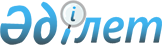 Об утверждении регламента государственной услуги "Выдача решения о строительстве культовых зданий (сооружений) и определении их месторасположения, а также перепрофилировании (изменении функционального назначения) зданий (сооружений) в культовые здания (сооружения)"
					
			Утративший силу
			
			
		
					Постановление областного акимата Атырауской области от 20 марта 2014 года № 82. Зарегистрировано Департаментом юстиции Атырауской области 29 апреля 2014 года № 2900. Утратило силу постановлением акимата Атырауской области от 17 июля 2015 года № 222      Сноска. Утратило силу постановлением акимата Атырауской области от 17.07.2015 № 222 (вводится в действие по истечении десяти календарных дней после дня его первого официального опубликования).

      Примечание РЦПИ.

      В тексте документа сохранена пунктуация и орфография оригинала.



      В соответствии c пунктами 1 и 3 статьи 16 Закона Республики Казахстан от 15 апреля 2013 года "О государственных услугах" акимат Атырауской области ПОСТАНОВЛЯЕТ:



      1. Утвердить регламент государственной услуги "Выдача решения о строительстве культовых зданий (сооружений) и определении их месторасположения, а также перепрофилировании (изменении функционального назначения) зданий (сооружений) в культовые здания (сооружения)", согласно приложению к настоящему постановлению.



      2. Контроль за исполнением настоящего постановления возложить на Шакимова Т.А. - заместителя акима области.



      3. Настоящее постановление вводится в действие по истечении десяти календарных дней после дня его первого официального опубликования, но не ранее введения в действие постановления Правительства Республики Казахстан от 24 февраля 2014 года № 137 "Об утверждении стандартов государственных услуг в сфере религиозной деятельности".

  

Регламент государственной услуги "Выдача решения о строительстве культовых зданий (сооружений) и определении их месторасположения, а также перепрофилировании (изменении функционального назначения) зданий (сооружений) в культовые здания (сооружения)"

Общие положения

      1. Государственная услуга "Выдача решения о строительстве культовых зданий (сооружений) и определении их месторасположения, а также перепрофилировании (изменении функционального назначения) зданий (сооружений) в культовые здания (сооружения)" (далее – государственная услуга) оказывается Акиматом Атырауской области (государственным учреждением "Управление архитектуры и градостроительства Атырауской области" по согласованию с государственным учреждением "Управление по делам религий Атырауской области") (далее - услугодатель).

      Прием заявлений и выдача результатов оказания государственной услуги осуществляется государственным учреждением "Управление архитектуры и градостроительства Атырауской области" (далее - Управление).



      2. Форма оказываемой государственной услуги: бумажная.



      3. Результат оказания государственной услуги – решение местного исполнительного органа области о строительстве культовых зданий (сооружений), определении их месторасположения или о перепрофилировании (изменении функционального назначения) зданий (сооружений) в культовые здания (сооружения) (далее - решения), либо мотивированный ответ об отказе в оказании государственной услуги в случае и по основаниям, предусмотренным пунктом 10 Стандарта государственной услуги, утвержденного постановлением Правительства Республики Казахстан от 24 февраля 2014 года за № 137 "Об утверждении стандартов государственных услуг в сфере религиозной деятельности" (далее - Стандарт).

  2. Описание порядка действий структурных подразделений (работников) услугодателя в процессе оказания государственной услуги

      4. Основанием для начала процедуры (действия) по оказанию государственной услуги является заявление по форме согласно 

      приложению 1 к Стандарту.



      5. Этапы оказания государственной услуги с момента получения запроса от потребителя для получения государственной услуги и до момента выдачи результата государственной услуги:



      1) работник Управления принимает документы, производит проверку документов на соответствие пункту 9 Стандарта. Если документы соответствуют указанным требованиям, то выдается копия заявления получателю со штампом регистрации (входящий номер, дата) услугодателя и направляет акиму области либо заменяющему его лицо для наложения резолюции (в течении дня);



      2) аким области либо заменяющий его лицо ознакамливается с документами и направляет руководителю Управления (в течении дня);



      3) руководитель Управления ознакамливается с документами и определяет ответственного исполнителя (в течении дня);



      4) работник Управления изучает документы и направляет их на согласование в государственное учреждение "Управление по делам религий Атырауской области" (далее – Уполномоченный орган) (в течении дня);



      5) работник Уполномоченного органа принимает документы, направляет документы к руководителю для резолюции (30 минут);



      6) руководитель Уполномоченного органа ознакамливается с документами и определяет ответственного исполнителя (30 минут);



      7) ответственный исполнитель Уполномоченного органа изучает документы и подготавливает результат рассмотрения (согласование, либо письменный мотивированный ответ об отказе) и направляет руководителю (в течение 4 календарных дней);



      8) руководитель Уполномоченного органа подписывает результат рассмотрения и направляет ответственному исполнителю (30 минут);



      9) ответственный исполнитель Уполномоченного органа направляет подписанный результат рассмотрения в Управление (30 минут);



      10) после получения документов от Уполномоченного органа руководитель Управления принимает решение о выдаче решения либо мотивированном ответе об отказе в оказании государственной услуги и направляет работнику Управления для подготовки результата рассмотрения (в течении дня);



      11) работник Управления подготавливает проект решения либо мотивированный ответ об отказе в оказании государственной услуги и направляет к руководителю Управления для подписания (согласование) (30 минут);



      12) руководитель Управления подписывает (согласовывает) проект решения либо мотивированный ответ об отказе в оказании государственной услуги и направляет работнику Управления (в течении 30 минут);



      13) работник Управления получает согласование на проект решения от соответствующих государственных органов, заместителей акима области и направляет на подписание акиму области (в течении 16 календарных дней) либо выдает мотивированный ответ об отказе в оказании государственной услуги услугополучателью (в течении дня);



      14) аким подписывает решение и направляет его в Управление (в течении дня);



      15) работник Управления принимает утвержденное решение и выдает его услугополучателю (либо представителю по доверенности) (в течении дня).

  3. Описание порядка взаимодействия структурных подразделений (работников) услугодателя в процессе оказания государственной услуги

      6. В процессе оказания государственной услуги задействованы следующие структурно-функциональные единицы (далее – СФЕ):

      1) работник Управления;

      2) руководитель Управления;

      3) аким области либо заменяющий его лицо;

      4) ответственный исполнитель Уполномоченного органа;

      5) руководитель Уполномоченного органа;



      7. Описание последовательности процедур (действий) между структурными подразделениями (работниками) приведено в приложении 1 к настоящему регламенту.



      8. Справочник бизнес-процессов оказания государственной услуги "Выдача решения о строительстве культовых зданий (сооружений) и определении и месторасположения, а также перепрофилировании (изменении функционального назначения) зданий (сооружений) в культовые здания (сооружения)" приведен в приложении 2 к настоящему Регламенту.

      Сноска. Регламент дополнен пунктом 8 в соответствии с постановлением акимата Атырауской области от 29.08.2014 № 258.

  Схемы, отражающие взаимодействие между логической последовательностью административных действий в процессе оказания государственной услуги и СФЕ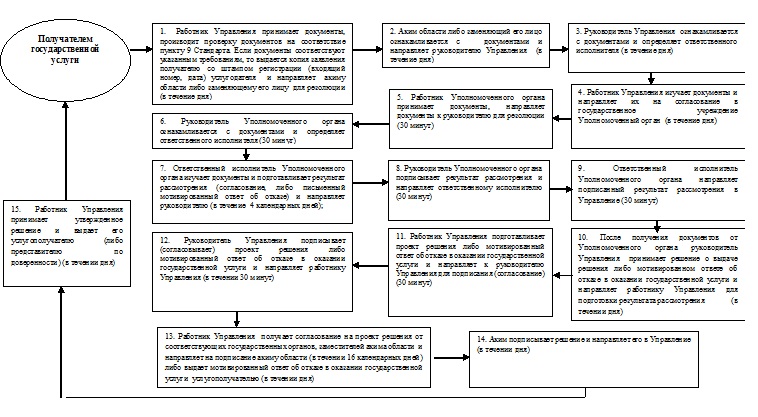  Справочник бизнес-процессов оказания государственной услуги "Выдача решения о строительстве культовых зданий (сооружений) и определении их месторасположения, а также перепрофилировании (изменении функционального назначения) зданий (сооружений) в культовые здания (сооружения)      Сноска. Регламент дополнен приложением 2 в соответствии с постановлением акимата Атырауской области от 29.08.2014 № 258.

 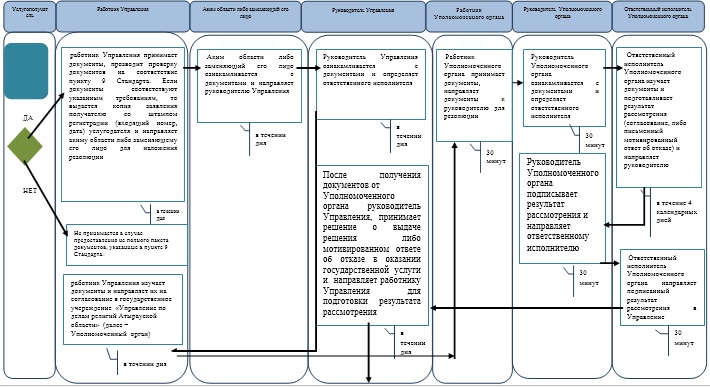 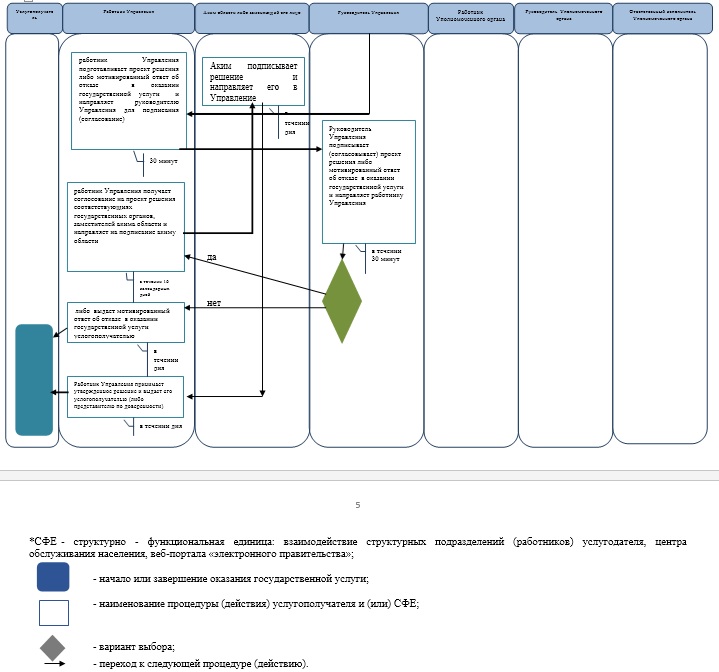 
					© 2012. РГП на ПХВ «Институт законодательства и правовой информации Республики Казахстан» Министерства юстиции Республики Казахстан
				Аким области


Б. Измухамбетов




Приложение к постановлению

акимата Атырауской области

от 20 марта 2014 года № 82

Утвержден постановлением

акимата Атырауской области

от 20 марта 2014 года № 82

Приложение 1 к регламенту

государственной услуги "Выдача

решения о строительстве культовых

зданий (сооружений), определении

их месторасположения, а также

перепрофилировании (изменении

функционального назначения) зданий

(сооружений) в культовые здания

(сооружения), по согласованию с

уполномоченным органом в сфере

религиозной деятельности"

Приложение 2 к регламенту

государственной услуги "Выдача

решения о строительстве культовых

зданий (сооружений), определении

их месторасположения, а также

перепрофилировании (изменении

функционального назначения) зданий

(сооружений) в культовые здания

(сооружения), по согласованию с

уполномоченным органом в сфере

религиозной деятельности"